Thank You to the Evansville Education FoundationSecond Grade recently received an EEF Grant for Ozobots and coding for their classrooms.  The second graders are loving learning about robots and coding. Thank you to the Evansville Education Foundation for all you do for our students and teachers. 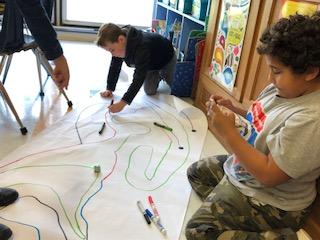 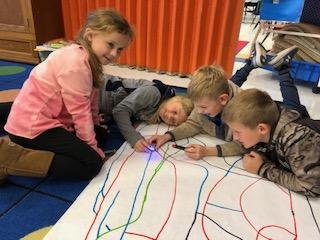 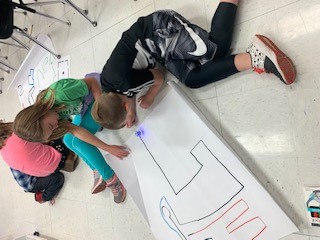 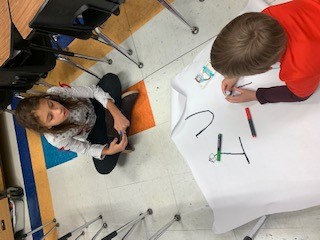 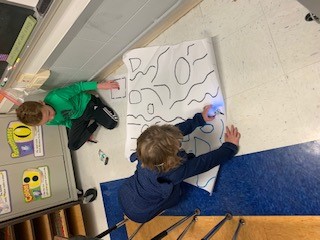 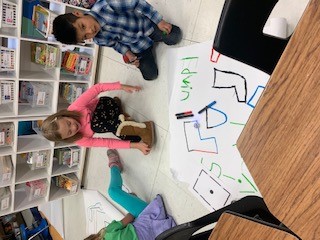 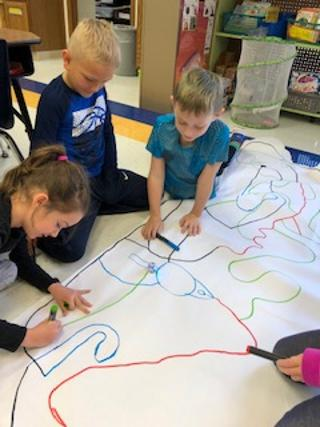 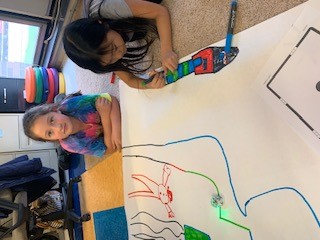 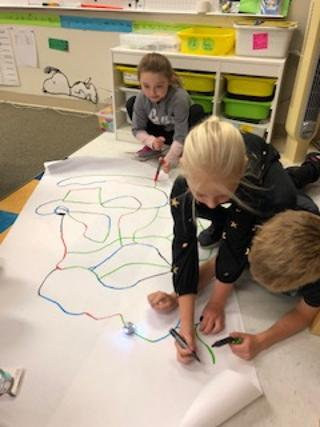 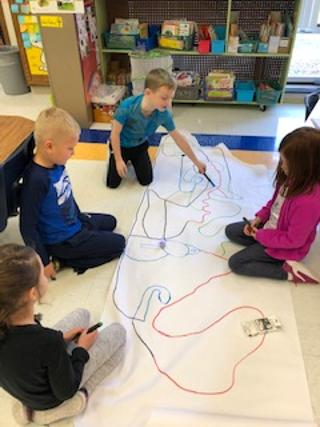 